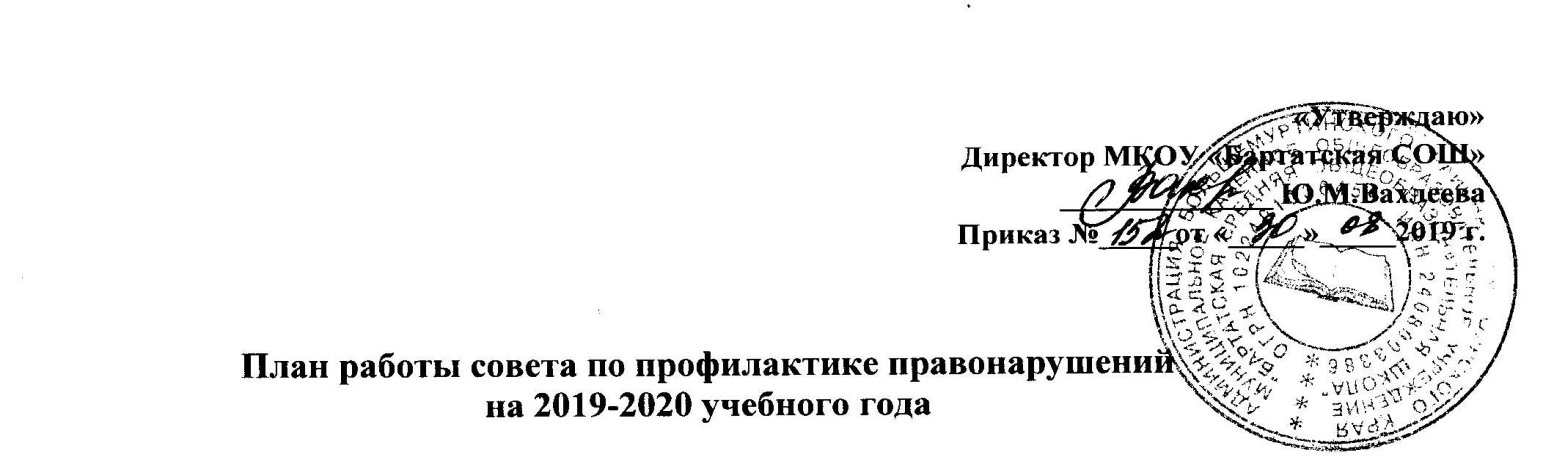 Цель: формирование у обучающихся законопослушного поведения, здорового образа жизни.Основные задачи совета: - организация работы по выполнению Закона №120-ФЗ «Об основах системы профилактики безнадзорности и правонарушений несовершеннолетних», других нормативно-правовых актов для предупреждения негативных проявлений в детской и подростковой  среде; - защита прав ребенка;- выработка и реализация мер по повышению эффективности функционирования и координации деятельности системы профилактики безнадзорности и правонарушений учащихся МКОУ «Бартатская СОШ»; - обеспечение эффективного взаимодействия учреждения образования с правоохранительными органами и органами здравоохранения по профилактике безнадзорности, правонарушений и преступлений среди учащихся, формированию здорового образа жизни; - совершенствование системы организации профилактической работы в образовательной организации; - организация просветительской деятельности среди обучающихся и родителей (законных представителей). Сентябрь   1.   Отчет классных руководителей по итогам летнего отдыха учащихся, находящихся в трудной жизненной ситуации и опекаемых (отчет по школе и в УО).2.   Составление социального паспорта школы по категориям:- малообеспеченные;- многодетные;- неполные семьи;- опекаемые;- дети-инвалиды;- состоящие на учете кл. руководителя, внутришкольном учете и др.Согласование совместного плана с ПДН.Акция «Помоги пойти учиться».Организация бесед по профилактике ДДТТ (участковый инспектор).Заседание совета профилактики.Октябрь.Рейды в неблагополучные семьи и  семьи, состоящие на учете кл.руководителей (кл.руководители, зам.директора по ВР, члены УС). Проведение бесед с учащимися ОУ по профилактике правонарушений (участковый инспектор, зам. директора по ВР, кл. руководители).Организация занятости учащихся на подвозе  во внеурочной деятельности, системе ДО (зам.директора по ВР, кл.руководители, педагоги ДО).      4. Заседание совета профилактики.НоябрьРейды в семьи (кл.руководители, зам.директора по ВР, члены УС).Отслеживание занятости учащихся, стоящих на разных видах контроля, учащихся на подвозе в системе ДО.Рейды в семьи опекаемых (уполномоченный по правам ребенка в ОУ, кл.руководители).контроль во время каникул   детей, состоящих на разных видах контроля.Заседание совета профилактики.ДекабрьРейд в д.Тигино и  В-Подъёмная по семьям, состоящих на ВШК и учёте классных руководителей (инспектор ПДН,  классные руководители, зам.директора по ВР, уполномоченный по правам ребенка в ОУ).Организация мероприятий по правовому воспитанию:- беседы с учащимися 1-8 классов (поведение в общественных местах)- круглый стол с учащимися 9-11 классов – «Школа правовых знаний» - (кл.руководители);- индивидуальные беседы инспектора с учащимися школы.Планирование занятости детей в каникулярное время (связь с педагогами ДО, СДК, зам.директора по ВР).Участие в работе общешкольного родительского собрания: информирование родительской  общественности о результатах работы службы медиации за 1 полугодие 
2019-2020 учебного года (Дайберт Т.Н.).Заседание совета профилактики.Заседание №4 Исполнение решения Совета профилактики №3.Итоги рейдов д.Тигино и В-Подъёмная по семьям учащихся, стоящих на внутриклассном, внутришкольном учете.Рассмотрение ходатайств от классных руководителей и учителей-предметников.ЯнварьОрганизация занятости учащихся в каникулярное время (кл. руководители, зам.директора по ВР).Рейд по территории с.Бартат с целью отслеживания соблюдения Закона о местонахождении детей в вечернее время (участковый инспектор, классные руководители, администрация ОУ).Внесение изменений и дополнений в социальные паспорта класса и  школы.Заседание совета профилактики.Заседание №5 1. Исполнение решения Совета профилактики №4.Анализ:	    -  состояния правонарушений и преступности среди учащихся, воспитательной и профилактической работы в ОУ и на территории, направленной на их предупреждение;- результатов деятельности совета профилактики за 1 полугодие (зам.директора по ВР Губейдулина С.И.)Февраль1.Отслеживание результатов образовательной деятельности учащихся, находящихся в трудной жизненной ситуации.2.Участие в подготовке и проведении мероприятий гражданско-патриотического воспитания (зам.директора по ВР Губейдулина С.И., руководитель ФСК Попова В.В.).3.Проведение среди учащихся 7-11 классов социально-психологического тестирования, направленного на раннее выявление незаконного потребления наркотических средств и психотропных веществ (зам.директора по ВР Губейдулина С.И.)            4. Заседание совета профилактики.Заседание №61. Исполнение решения Совета профилактики №5.Отчет кл. руководителей 1-11 кл. о профилактической работе с учащимися, стоящими на внутриклассном и внутришкольном учете.Результаты  работы службы школьной медиации (Дайберт Т.Н.).Рассмотрение ходатайств от классных руководителей и учителей-предметников.Март1.Учет успеваемости, посещаемости, занятости в системе ДО, выполнения режима дня учащихся, состоящих на разных видах учета (кл. руководители, зам.директора по ВР).2.Планирование занятости учащихся в период весенних каникул (кл. руководители, зам.директора по ВР). 3.Профилактические беседы инспектора по делам несовершеннолетних учащимися 1-11 классов, индивидуально с учащимися определенных категорий.4. Заседание совета профилактики.Заседание №7 1. Исполнение решения Совета профилактики №6.Анализ деятельности классных руководителей о результатах вовлечения учащихся, состоящих на внутришкольном учёте, учете кл.руководителей (кл. руководители), учащихся с ОВЗ во внеурочную деятельность, в общественную жизнь класса, школы.       3. Рассмотрение ходатайств от классных руководителей и учителей-предметников.АпрельИсполнение решения Совета профилактики №7.Собеседование с учащимися определенных категорий и их родителями по вопросу летней  занятости (Губейдулина С.И., кл.руководители).3. Контроль над посещаемостью учебных занятий  учащихся определенных категорий  и    детей подвоза (кл. руководители).3.Проведение социально-психологического анкетирования учащихся  13-18 лет.4. Заседание совета профилактики.Заседание №8 1. Исполнение решения Совета профилактики №8.Рассмотрение ходатайств от классных руководителей и учителей-предметников. Отчет кураторов учащихся, состоящих на ВШК.МайОрганизация мероприятий по правовому воспитанию:- беседы с учащимися 1-8 классов;- круглый стол с учащимися 9-11 классов (Губейдулина С.И., Дайберт Т.Н.) 2.  Отслеживание учебных результатов детей определенных категорий. 3. Заседание совета профилактики.Заседание №91.Анализ работы школы по профилактике правонарушений за 2019-2020  уч.год (Губейдулина С.И.).2.Организация летнего отдыха учащихся (кл.руководители, Губейдулина С.И.).3.Формирование списков учащихся  оздоровительного летнего лагеря (кл.руководители, Губейдулина С.И.,).